                                    Тепловой удар, признаки и первая помощьТепловой удар – перегрев организма при  воздействии на него повышенной температуры  в условиях влажности, обезвоживания и нарушения процесса терморегуляции. Симптомы и признаки:- высокая температура тела (до 40 градусов и выше);- жажда;- отсутствие потоотделения;- покраснение кожи;- учащённое дыхание;- повышение частоты сердечных сокращений;- пульсирующая головная боль;- судороги, галлюцинации, потеря сознания (возникают редко).Первая помощь при тепловом ударе:1. немедленно вызвать скорую помощь;2. зайти в прохладное помещение; 3. снять тесную одежду и обувь;4. принять прохладный душ или ванну;5. выпить 1 литр воды с добавлением 2 чайных ложек соли.Меры профилактики:- в жаркую погоду носить головные уборы и лёгкую одежду из натуральных материалов (лён, хлопок);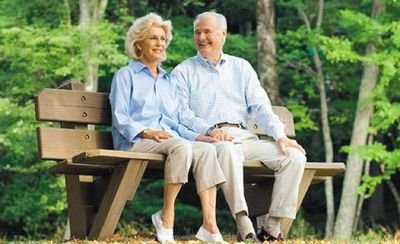 - пить больше жидкости и брать на улицу бутылочку с водой;- исключить употребление алкогольных напитков и напитков с высоким содержанием  кофеина;- избегать тяжёлой физической нагрузки;- не находиться в оставленной машине на солнце более 10 минут;- не разрешать детям играть в жаркую погоду под открытым солнцем.